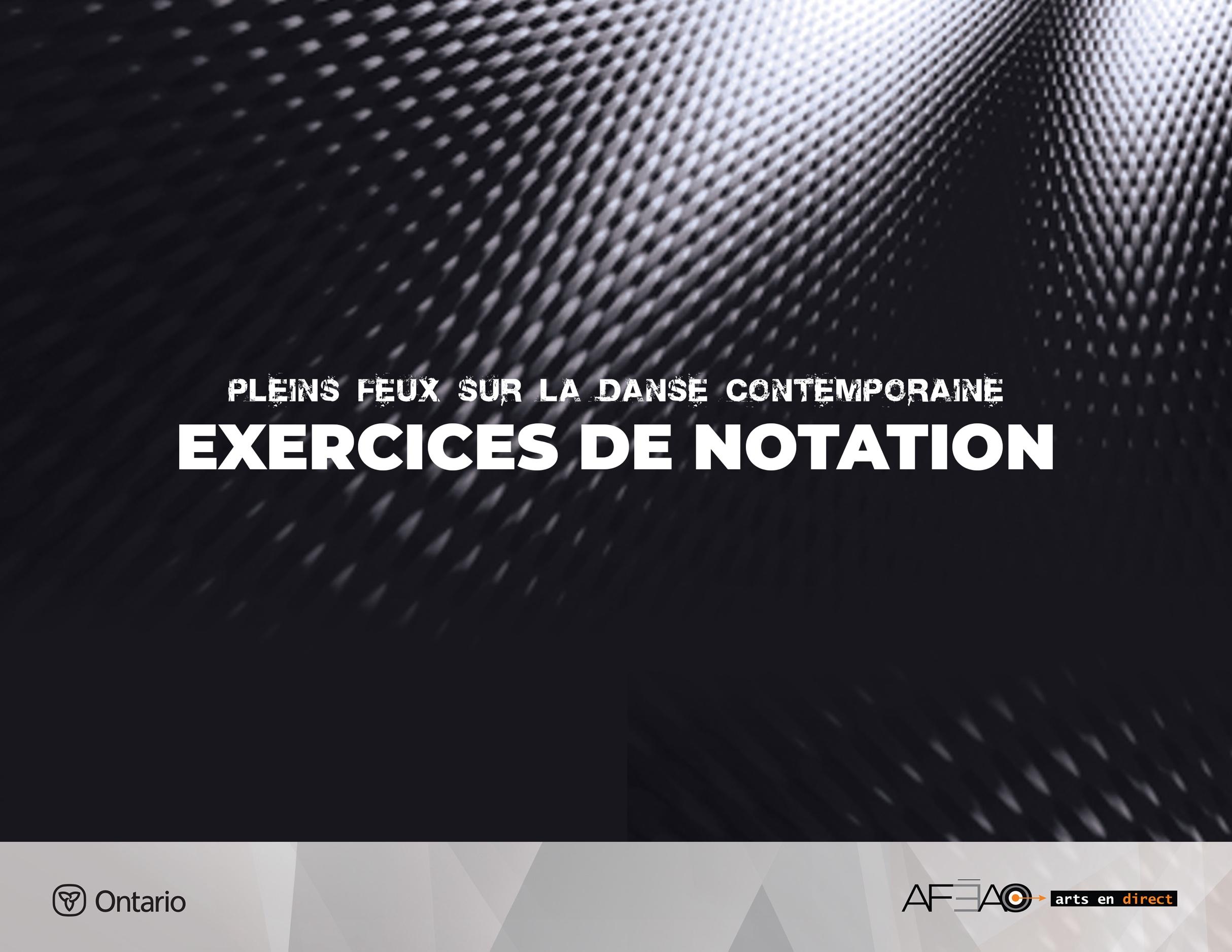 EXERCICE DE NOTATION 21Retour au calmeCet exercice utilise toutes les parties du corps en détente.Aspects d’exécution techniqueIls ont pour but de :ralentir les battements cardiaques et la respiration;travailler la souplesse des muscles;retrouver le calme et se concentrer sur la posture allongée et bien centrée sur les appuis.Musique : 4/4 vitesse moyenne lente, calme, satisfaction.Position de départ : debout de face, 2e position large ouverte, bras bas.Introduction : 5, 6, 7, 8 – maintien de la position de départ et respiration.À droite : 2 fois 8 tempsDétendre le corps à travers les jambes et les pieds dans le sol. Sentir le dos qui s’étire et s’allonge calmement. Sentir cet allongement à travers toutes les directions des extrémités du corps en relation avec le centre le bassin. Détendre le visage et les épaules. Se sentir bien.À droite : 2 fois 8 tempsDétendre le corps à travers les jambes et les pieds dans le sol. Sentir le dos qui s’étire et s’allonge calmement. Sentir cet allongement à travers toutes les directions des extrémités du corps en relation avec le centre le bassin. Détendre le visage et les épaules. Se sentir bien.À droite : 2 fois 8 tempsDétendre le corps à travers les jambes et les pieds dans le sol. Sentir le dos qui s’étire et s’allonge calmement. Sentir cet allongement à travers toutes les directions des extrémités du corps en relation avec le centre le bassin. Détendre le visage et les épaules. Se sentir bien.ComptesDescriptionConsidérations techniques et visualisation1_2_3_4_Descendre dans un grand plié :Allonger les jambes et monter bras seconde,5_6_7_8_Grand plié les bras 5e en haut,Allonger les jambes et ouvrir bras 
en seconde.1_2_3_4_Le bras gauche monte 5e et…Pench er seconde à droite,Tourner le tronc et le visage face 
au plancher, le bras gauche tire 
en diagonale droite devant et…Le bras droit tire en diagonale derrière. La colonne vertébrale s’étire,5_6_7_8_Aller toucher la tête au genou droit puis dépla cer le tronc au centre 
des jambes.1_2_3_4Maintenir le tronc et les bras 
détendus devant,Plier les jambes et allonger,5_6, 7_8Plier, Placer le bassin à la verticale et…Dérouler le tronc, bras en seconde.1, 2, 3, 4Allonger tendu à droite en appui 
sur gauche, Fermer 1re, bras bas,5_6, 7_8Étirer le haut du corps en courbe et…Replacer jambe gauche seconde.Répéter l’enchainement à gaucheRépéter l’enchainement à gaucheRépéter l’enchainement à gauche